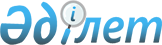 О признании утратившим силу решения 7 сессии Абайского районного маслихата от 21 июля 2016 года № 7/71 "Об утверждении регламента Абайского районного маслихата"Решение 21 сессии Абайского районного маслихата Карагандинской области от 12 октября 2017 года № 21/221. Зарегистрировано Департаментом юстиции Карагандинской области 20 октября 2017 года № 4406
      В соответствии с Законами Республики Казахстан от 23 января 2001 года "О местном государственном управлении и самоуправлении в Республике Казахстан", от 6 апреля 2016 года "О правовых актах", Абайский районный маслихат РЕШИЛ:
      1. Признать утратившим силу решение 7 сессии Абайского районного маслихата от 21 июля 2016 года № 7/71 "Об утверждении регламента Абайского районного маслихата" (зарегистрировано в Реестре государственной регистрации нормативных правовых актов за № 3931, опубликовано в информационно-правовой системе "Әділет" 19 августа 2016 года и в районной газете "Абай-Ақиқат" от 13 августа 2016 года № 32 (4135)).
      2. Настоящее решение вводится в действие по истечении десяти календарных дней после дня его первого официального опубликования. 
					© 2012. РГП на ПХВ «Институт законодательства и правовой информации Республики Казахстан» Министерства юстиции Республики Казахстан
				
      Председатель сессии

О. Панасиди

      Секретарь Абайского
районного маслихата

Б. Цай
